Year 3 Yearly Overview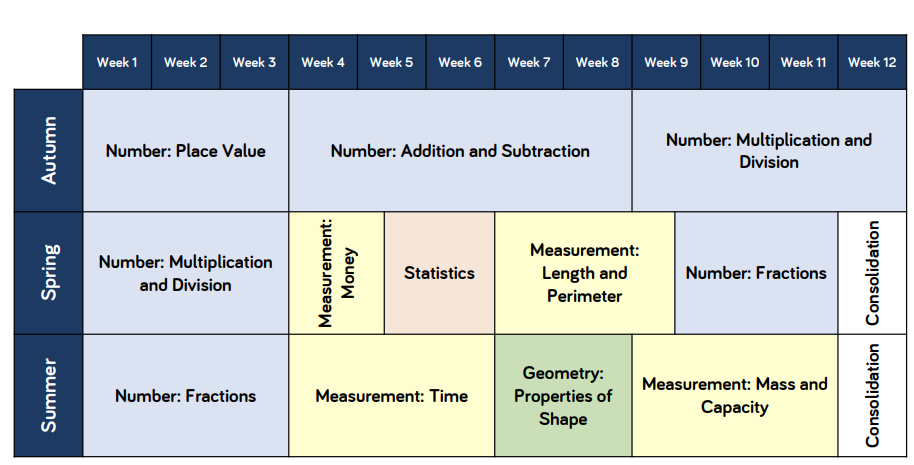 